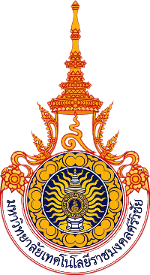 รายงานบันทึกการใช้คอมพิวเตอร์/เครื่องพิมพ์งานวิชาการและวิจัย วิทยาลัยการโรงแรมและการท่องเที่ยวมหาวิทยาลัยเทคโนโลยีราชมงคลศรีวิชัย  วิทยาเขตตรังรายงานบันทึกการใช้คอมพิวเตอร์/เครื่องพิมพ์งานวิชาการและวิจัย วิทยาลัยการโรงแรมและการท่องเที่ยวประจำเดือน  .............................................รายงานบันทึกการใช้คอมพิวเตอร์/เครื่องพิมพ์งานวิชาการและวิจัย  วิทยาลัยการโรงแรมและการท่องเที่ยวประจำเดือน  .............................................วันที่รายการ/การใช้งานชื่อผู้ใช้หมายเหตุวันที่รายการ/การใช้งานชื่อผู้ใช้หมายเหตุ